报告人： 李芳 博士单位：上海师范大学时间：10月26日（周四）下午14：00-15：00邀请人： 王丽萍地点：闵行数学楼402室题目： Spreading Phenomena in Time-periodic Environment for Reaction Diffusion Equations with Free Boundaries摘要：We study a reaction diffusion equation with free boundaries in time-periodic environment. Such models can be used to describe the spreading of a new or invasive species over a one-dimensional habitat, with the free boundaries representing the expanding front. In this talk, we consider the equation with a general time-periodic nonlinearity. We present some sufficient conditions for spreading phenomena and also characterize the spreading solution by the semi-wave.报告人简介：李芳，中国科学技术大学与美国Auburn大学联合培养博士。研究方向为动力系统、抛物方程的动力学。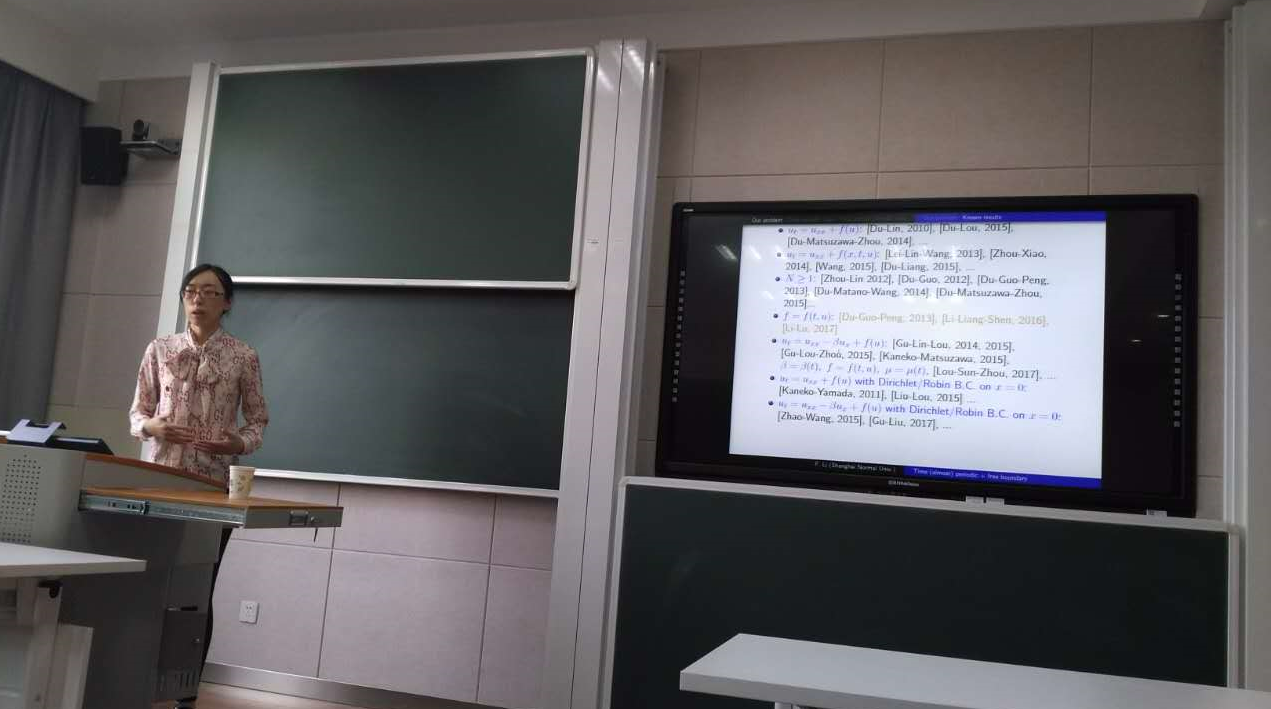 